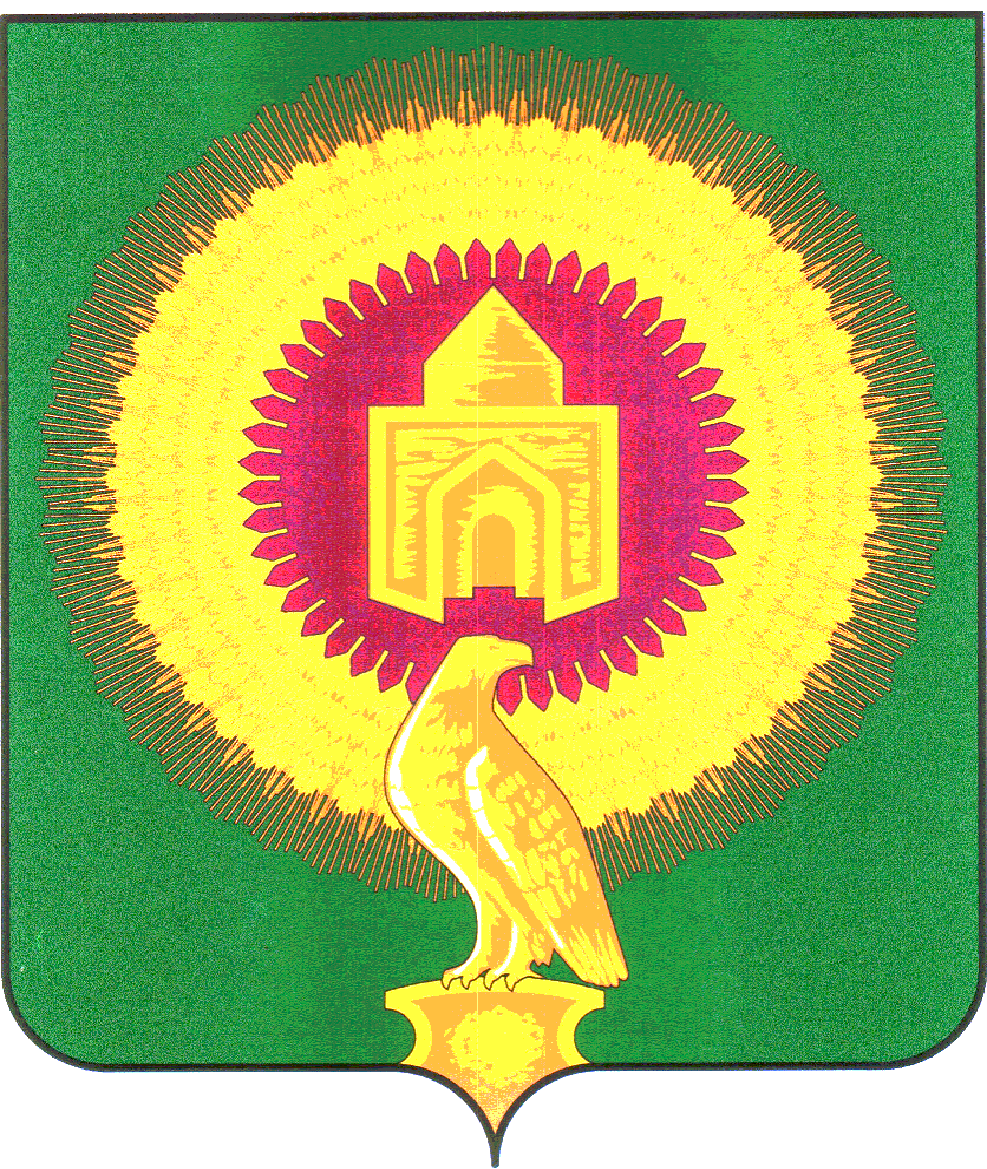 О назначении и  проведении публичных слушаний по проекту Стратегии социально-экономического развития Варненского муниципального района Челябинской области до 2035 годаВ соответствии с Федеральным законом от 06.10.2003 №131-ФЗ «Об общих принципах организации местного самоуправления в Российской Федерации»,  руководствуясь Уставом Варненского  муниципального района, Администрация Варненского муниципального района	ПОСТАНОВЛЯЕТ:Провести публичные слушания по проекту «Стратегии социально-экономического развития Варненского муниципального района до 2035 года» 22.02.2023  в 10.00 часов в здании Администрации  Варненского муниципального района по адресу: Челябинская область,  Варненский район, с.Варна, ул. Советская,135/1.Публичные слушания проводятся по инициативе Главы Варненского муниципального района.Установить срок подачи замечаний и предложений граждан по проекту «Стратегии социально-экономического развития Варненского муниципального района до 2035 года» до  19.02.2023 года:в письменной форме на бумажном носителе по адресу: Челябинская область, Варненский район, с.Варна, ул. Советская, д135/1, администрация Варненского муниципального района;посредством почтового отправления по адресу: 457200, Челябинская область, Варненский район, с.Варна, ул. Советская, 135/1, Администрация Варненского муниципального района;в электронной форме на адрес электронной почты отдела экономики и сельского хозяйства Администрации Варненского муниципального района: varcomek@mail.ru.посредством официального сайта администрации  Варненского муниципального района: www.varna74.ru  через интернет-приемную.Утвердить состав Оргкомитета по подготовке и проведению публичных слушаний (приложение №1).Опубликовать настоящее постановление  на официальном сайте Администрации Варненского муниципального района Челябинской области.Контроль исполнения данного постановления возложить на первого заместителя Главы Варненского муниципального  района Е.А.Парфенова.Глава Варненскогомуниципального районаЧелябинской области                                                   К.Ю. МоисеевПриложение №1к  постановлению администрацииВарненского муниципального районаот  03.02.2023г. № 76Состав Оргкомитета по подготовке и проведения публичных слушаний	АДМИНИСТРАЦИЯ	ВАРНЕНСКОГО МУНИЦИПАЛЬНОГО РАЙОНАЧЕЛЯБИНСКОЙ ОБЛАСТИПОСТАНОВЛЕНИЕОт 03.02.2023г.№ 76 с.ВарнаПарфенов Е.А.Первый заместитель Главы Варненского муниципального  района;Первый заместитель Главы Варненского муниципального  района;Игнатьева Т.Н.Утицких Т.В. Заместитель Главы района по финансовым и        экономическим вопросам;Начальник юридического отдела администрации Варненского муниципального района; Заместитель Главы района по финансовым и        экономическим вопросам;Начальник юридического отдела администрации Варненского муниципального района;Утицких Р.П.Чернакова Г.Г.Заместитель начальника отдела экономики и сельского хозяйства  администрации Варненского муниципального района;Председатель районного Совета ветеранов  Варненского муниципального района.Заместитель начальника отдела экономики и сельского хозяйства  администрации Варненского муниципального района;Председатель районного Совета ветеранов  Варненского муниципального района.